Техническое задание:Создать внешний модифицированный отчет по товарам на складах для управляемых и неуправляемых приложений 1С.Платформа: 1С:Предприятие 8.3 (8.3.8.1747) Конфигурация: модифицированная «1С Управление торговым предприятием для Украины»Отчет нужен для экспорта в другую БД.Поля отчета:Ориентировочные связи:Нюансы:ОписаниеДолжно состоять с двух частей.Первая – это текст формата html Номенклатура.АукроШаблон.Шаблон (пример 1)Вторая – текст с описанием номенклатуры (ИЛИ Номенклатура.ДополнительноеОписаниеНоменклатуры, ИЛИ СерииНоменклатуры.Коментарии)Принцип соединения ячеек в тексте Первого (Шаблон) заменить текст «ДОДАТКОВИЙ ОПИС ЛОТА» на значение Второго (Описания или Комментарии) даже если они пустые. ФотографияФотография 1 (должна быть ОсновноеИзображение.ИмяФайла НОМЕНКЛАТУРЫ ИЛИ СЕРИИ, если нет основного то первое по порядку изображение)Фотография 2 Следующее изображение (если есть, и так чтобы не совпадало с предыдущими)Фотография 3 Следующее изображение (если есть, и так чтобы не совпадало с предыдущими)И т. д.Так как нужно сделать выгрузку актуальную по остаткам и описанию, то нужно учитывать, что есть новый товар и «не новый» (в основном б/у телефоны). Но «не новому» товару необходимы данные конкретно того серийного номера, который выгружаем в отчет. Поэтому отчет должен состоять из двух составляющих. Первая Если Справочник номенклатура не ведётся учет по сериям, то все данные берутся с Справочник.Номенклатура.Если номенклатура ведет учет по сериям, и в серии номенклатуры отсутствуют привязанные файлы, то данные берутся также с Справочник.Номенклатура.ВтораяЕсли номенклатура ведет учет по сериям, и в серии номенклатуры есть привязанные файлы, то данные берут ИЗОБРАЖЕНИЯ Справочник.СерииНоменклатуры.Описание Номенклатура.АукроШаблон.Шаблон + СерииНоменклатуры.Коментарии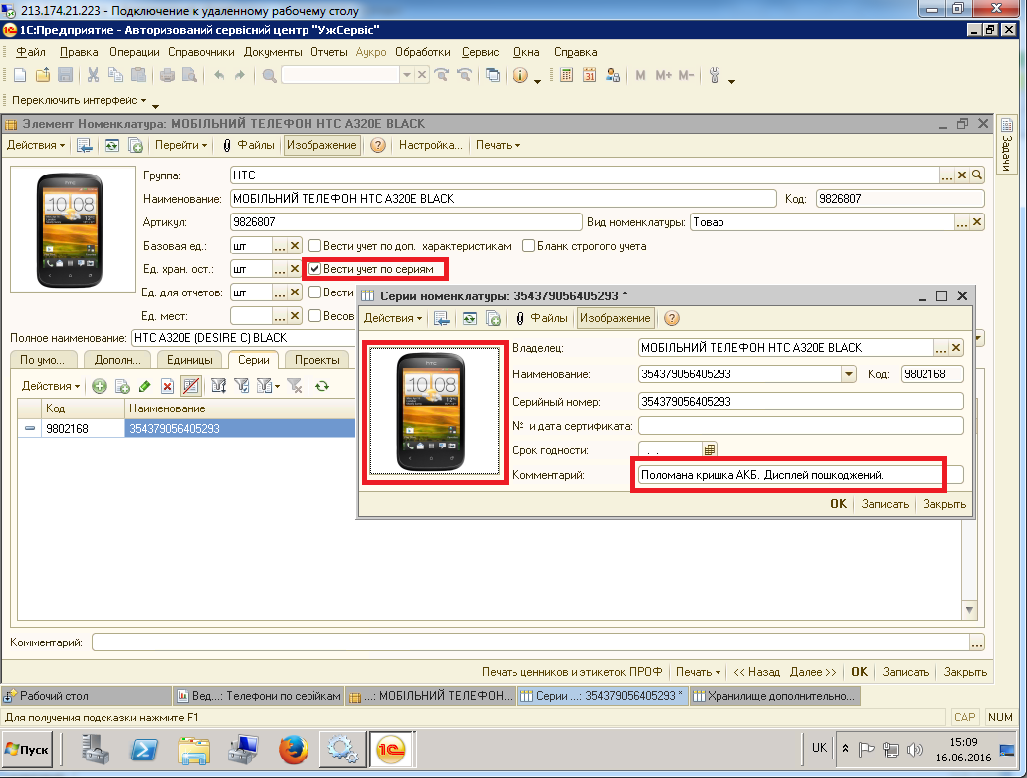 Если остаток номенклатуры на складах идет с сериями и «не новый» (создать или характеристику или категорию Номенклатуры, как вы считаете лучше), то выводит файлы изображений серии номенклатуры. А в поле Описание соединять	Номенклатура.АукроШаблон.Шаблон + СерииНоменклатуры.КоментарииПример 1. Номенклатура.АукроШаблон.ШаблонПриблизительный результат.Название предложения Внешний ID Цена Купить сейчас! Количество ID метода продажи ID aukro категории Длительность предложения Описание Фотография 1 Фотография 2 Фотография 3 Фотография 4 Фотография 5 Фотография 6 Фотография 7 Фотография 8 Название предложения Номенклатура.НаименованиеПолноеВнешний ID Номенклатура.Артикул или Справочник.СерииНоменклатурыЦена Купить сейчас! Цена (по условиям отбора типа и валюты)Количество Остаток (по условиям отбора по складам)ID метода продажи Номенклатура.АукроМетодПодажиID aukro категории Номенклатура.АукроКатегория.КодКатегоріїДлительность предложения Номенклатура.АукроДлительностьПредложенияОписание Номенклатура.АукроШаблон.Шаблон + Номенклатура.ДополнительноеОписаниеНоменклатурыФотография 1 Номенклатура.ОсновноеИзображение.ИмяФайла или если нет основного то первоеФотография 2 ХранилищеДополнительнойИнформации.ИмяФайлаФотография 3 ХранилищеДополнительнойИнформации.ИмяФайлаФотография 4 ХранилищеДополнительнойИнформации.ИмяФайлаФотография 5 ХранилищеДополнительнойИнформации.ИмяФайлаФотография 6 ХранилищеДополнительнойИнформации.ИмяФайлаФотография 7 ХранилищеДополнительнойИнформации.ИмяФайлаФотография 8 ХранилищеДополнительнойИнформации.ИмяФайла<style><!--#user_field .lll1 { font-family:arial; font-size:14px; color:#000; width:1198px; margin:0px auto 0px auto; overflow:hidden;} #user_field .ll111 { width:1198px; height:520px; position:relative; background:url(http://aukro-template.com.ua/tmpl/70/images/chehly-sddd.jpg);} #user_field .head_grd { width:1198px; height:184px; z-index:4; position:absolute; bottom:-10px; left:0px; background:url(http://aukro-template.com.ua/tmpl/70/img/head_grd_bg.png);} #user_field .left_l11ll { width:130px; height:440px; position:absolute; left:37px; top:62px; z-index:9;} #user_field .left_l11ll ul { margin:0px; padding:0px;} #user_field .left_l11ll ul li { margin:0px; padding:0px; list-style:none; position:relative; display:block; } #user_field .left_l11ll ul li, #user_field .icon {width:130px; height:130px; background:#7d7d7d; border-radius: 62px;} #user_field #icon1, #user_field #icon2, #user_field #icon3 { background:#7d7d7d;width:130px; height:130px; border-radius:62px;position:absolute; top:15px; right:920px; } #user_field .left_l11ll ul li:hover, #user_field #l11l1_1_pos:target ~ #icon1, #user_field #l11l1_11_pos:target ~ #icon2 ,#user_field #l11l1_111_pos:target ~ #icon3 { background:#12b012;} #user_field .left_l11ll ul li > img { position:absolute; left:2020px; bottom:25px; transition:opacity 0.5s ease-out,bottom 0.3s ease-out; opacity:0; } #user_field .left_l11ll ul li:hover > img { opacity:1;bottom:45px; left:120px;} #user_field .left_l11ll ul li img {border:none;} #user_field .left_l11ll ul li:hover > a, #user_field #l11l1_1_pos:target ~ #icon1 > a ,#user_field #l11l1_11_pos:target ~ #icon2 > a, #user_field #l11l1_111_pos:target ~ #icon3 > a { background: #30ba30; background: -moz-linear-gradient(top, #30ba30 0%, #018c01 100%); background: -webkit-gradient(linear, left top, left bottom, color-stop(0%,#30ba30), color-stop(100%,#018c01)); background: -webkit-linear-gradient(top, #30ba30 0%,#018c01 100%); background: -o-linear-gradient(top, #30ba30 0%,#018c01 100%); background: -ms-linear-gradient(top, #30ba30 0%,#018c01 100%); background: linear-gradient(to bottom, #30ba30 0%,#018c01 100%); filter: progid:DXImageTransform.Microsoft.gradient( startColorstr='#30ba30', endColorstr='#018c01',GradientType=0 );} #user_field .left_l11ll ul li a, #user_field .icon a, #user_field #icon1 a, #user_field #icon2 a, #user_field #icon3 a { display:block; width:106px; height:106px; background:#7d7d7d; border-radius: 58px; border:8px solid white; position:relative; top:4px; left:4px;} #user_field .left_l11ll ul li a, #user_field .icon a,#user_field .greeting,#user_field #icon1 a ,#user_field #icon2 a,#user_field #icon3 a{ background: #9d9d9d; background: -moz-linear-gradient(top, #9d9d9d 0%, #5e5e5e 100%); background: -webkit-gradient(linear, left top, left bottom, color-stop(0%,#9d9d9d), color-stop(100%,#5e5e5e)); background: -webkit-linear-gradient(top, #9d9d9d 0%,#5e5e5e 100%); background: -o-linear-gradient(top, #9d9d9d 0%,#5e5e5e 100%); background: -ms-linear-gradient(top, #9d9d9d 0%,#5e5e5e 100%); background: linear-gradient(to bottom, #9d9d9d 0%,#5e5e5e 100%); filter: progid:DXImageTransform.Microsoft.gradient( startColorstr='#9d9d9d', endColorstr='#5e5e5e',GradientType=0 );} #user_field .icon a img,#user_field #icon1 a img,#user_field #icon2 a img,#user_field #icon3 a img { border:none;} #user_field .l11ll { width:580px; height:140px; position:absolute; z-index:5; bottom:0px; left:330px;} #user_field .l11ll ul { margin:0px; padding:0px;} #user_field .l11ll ul li { list-style:none; display:block; float:left; margin-left:12px; background:#7d7d7d; border-top-left-radius:16px; border-top-right-radius:16px; position:relative; top:93px; transition: all 0.6s ease; padding:2px;} #user_field .l11ll ul li:hover {top:0px; background:#12b012; } #user_field .l11ll ul li:hover a{background: #018c01; background: -moz-linear-gradient(top, #018c01 0%, #30ba30 100%); background: -webkit-gradient(linear, left top, left bottom, color-stop(0%,#018c01), color-stop(100%,#30ba30)); background: -webkit-linear-gradient(top, #018c01 0%,#30ba30 100%); background: -o-linear-gradient(top, #018c01 0%,#30ba30 100%); background: -ms-linear-gradient(top, #018c01 0%,#30ba30 100%); background: linear-gradient(to bottom, #018c01 0%,#30ba30 100%); filter: progid:DXImageTransform.Microsoft.gradient( startColorstr='#018c01', endColorstr='#30ba30',GradientType=0 ); } #user_field .l11ll ul li a { display:block; width:110px;font-family:impact; font-size:24px; text-align:center; height:127px; color:#FFF; text-decoration:none; border-top-left-radius:16px; border-top-right-radius:16px; border:8px solid white; padding-top:5px; position:relative; overflow:hidden;} #user_field .l11ll ul li a { background: #5e5e5e; background: -moz-linear-gradient(top, #5e5e5e 0%, #9d9d9d 100%); background: -webkit-gradient(linear, left top, left bottom, color-stop(0%,#5e5e5e), color-stop(100%,#9d9d9d)); background: -webkit-linear-gradient(top, #5e5e5e 0%,#9d9d9d 100%); background: -o-linear-gradient(top, #5e5e5e 0%,#9d9d9d 100%); background: -ms-linear-gradient(top, #5e5e5e 0%,#9d9d9d 100%); background: linear-gradient(to bottom, #5e5e5e 0%,#9d9d9d 100%); filter: progid:DXImageTransform.Microsoft.gradient( startColorstr='#5e5e5e', endColorstr='#9d9d9d',GradientType=0 ); } #user_field .l11ll ul li a img { position:absolute; bottom:150px; right:9px; transition:all 0.2s 0.4s ease; border:none;} #user_field .l11ll ul li a span { position:relative; top:0px; transition:all 0.2s 0.4s ease;} #user_field .l11ll ul li:hover img { bottom:40px; right:9px; } #user_field .l11ll ul li:hover a span {top:90px; } #user_field .l1l1er { margin-left:auto; margin-right:auto; width:967px; background:#FFF; position:relative; z-index:10; min-height:500px; } #user_field .h_sep {background:url(http://aukro-template.com.ua/tmpl/70/img/h_sep.jpg); height:1px; background-position:center; 967px; margin-bottom:10px; } #user_field .ll1ll { padding:10px; float:left; width:947px; margin-bottom:10px;} #user_field #l11l1_1,#user_field #l11l1_11,#user_field #l11l1_111 { padding:30px 0px 20px 55px; position:relative;} #user_field #l11l1_1_pos,#user_field #l11l1_11_pos,#user_field #l11l1_111_pos { position:relative; bottom:80px; height:1px; width:1px; } #user_field .greeting { width:425px; height:140px; padding:10px; position:absolute; left:370px; bottom:110px; border-bottom-left-radius:16px; border-bottom-right-radius:16px;border:8px solid white; box-shadow:0px 0px 0px 2px #7d7d7d; color:#FFF; font-family:impact; font-size:22px; text-align:center; position:relative; transition:all 0.7s ease;} #user_field #arrow1 { position:absolute; bottom:5px; left:10px; transition:all 0.3s ease;} #user_field #arrow2 { position:absolute; bottom:5px; right:10px; transition:all 0.3s ease; } #user_field .greeting:hover { bottom:10px; cursor:default;} #user_field .greeting:hover #arrow1 { -webkit-transform: rotate(-180deg); transform: rotate(-180deg);} #user_field .greeting:hover #arrow2 { -webkit-transform: rotate(180deg); transform: rotate(180deg);}--></style><div class="lll1"><div class="ll111"><div class="left_l11ll"><ul><li><a href="#l11l1_1_pos"><img src="http://aukro-template.com.ua/tmpl/70/img/how_to_kupit.png"></a> <img src="http://aukro-template.com.ua/tmpl/70/img/how_to_kupit_booble_egpe.png"></li><li style="margin-top: 28px;"><a href="#l11l1_11_pos"><img src="http://aukro-template.com.ua/tmpl/70/img/deliv.png"></a> <img src="http://aukro-template.com.ua/tmpl/70/img/how_to_get_booble_egpe.png"></li><li style="margin-top: 28px;"><a href="#l11l1_111_pos"><img src="http://aukro-template.com.ua/tmpl/70/img/warranty.png"></a> <img src="http://aukro-template.com.ua/tmpl/70/img/warranty_booble_egpe.png"></li></ul></div><div class="greeting"><img id="arrow1" src="http://aukro-template.com.ua/tmpl/70/img/arrow.png"> <img id="arrow2" src="http://aukro-template.com.ua/tmpl/70/img/arrow.png"> Ласкаво просимо на наші аукціони на<br><br> <span style="font-family: arial; color: #ff5a00; position: absolute; font-weight: bold; left: 40px; top: 35px; font-size: 60px;">aukro</span><div style="text-align: right; margin-right: 25px;">Вдалих придбань!</div><br> uzservice</div><div class="l11ll"><ul><li><a href="http://aukro.ua/my_page.php?uid=29252319"><span>Про нас</span><img src="http://aukro-template.com.ua/tmpl/70/img/about.png"></a></li><li><a href="http://aukro.ua/listing/user/listing.php?us_id=29252319"><span>Всі лоти</span></a></li><li><a href="http://aukro.ua/show_user.php?uid=29252319"><span>Відгуки</span><img src="http://aukro-template.com.ua/tmpl/70/img/feedback.png"></a></li><li><a href="http://aukro-template.com.ua/panel/ask.php?userId=29252319"><span>Запитати</span><img src="http://aukro-template.com.ua/tmpl/70/img/ask.png"></a></li></ul></div><div class="head_grd"></div></div><div class="l1l1er"><div class="h_sep"></div><div class="ll1ll"><div style="min-height: 380px; background: url('http://aukro-template.com.ua/media/backgrounds/gallery_bg.png') no-repeat; width: 410px; float: right; margin: 0px 0px 10px 10px; border-radius: 8px; border: 1px solid #EAEAEA;"><div class="siGallery"><div class="galleryWrap"></div></div><div style="clear: both;"></div></div><center><strong></strong></center><center><strong>АЗП SONY ERICSSON K700</strong></center><center><strong>&nbsp;</strong></center><p style="text-align: justify;"><strong>Увага!</strong> Лоти продаються на інших аукціонах, тому перед ставкою уточнюйте наявність та задайте питання, які Вас цікавлять через "Запитання" або "Задати питання продавцю". Будемо раді відповісти на будь-які ваші питання. Без повернень та негативів.</p><p>&nbsp;</p><center><strong>Шановні покупці:</strong></center><p>&nbsp;</p><p>1. Просимо не робити необдуманих ставок.</p><p>2. Для уникнення будь-яких непорозумінь просимо використовувати модуль "Запитання".</p><p>3. Відправка здійснюється через 1-3 дні з моменту 100% оплати лота.</p><p>&nbsp;</p><p><span style="color: #ff0000;"><strong>ДОДАТКОВИЙ ОПИС ЛОТА</strong></span></p><p>&nbsp;</p><p>&nbsp;</p><br><span style="font-size: 18pt;"></span><p>&nbsp;</p><p>&nbsp;</p></div><div style="clear: left;"></div><div class="h_sep"></div><div id="l11l1_1"><div id="l11l1_1_pos"></div><div id="icon1"><a href="#l11l1_1_pos"><img class="r1" src="http://aukro-template.com.ua/tmpl/70/img/how_to_kupit.png"></a></div><table border="0" cellpadding="5" style="width: 915px;"><tbody><tr><td width="250"><span style="font-size: 20px;"><strong>Як придбати?</strong></span></td><td rowspan="3" width="20"><img src="http://aukro-template.com.ua/tmpl/70/img/v_sep.jpg"></td><td width="365"><span style="font-size: 20px;"><strong> </strong></span></td><td rowspan="3" width="20"><img src="http://aukro-template.com.ua/tmpl/70/img/v_sep.jpg"></td><td width="250"></td></tr><tr><td valign="top" width="250">Уважно ознайомтесь з описом лота і умовами відправки і оплати. Якщо все влаштовує можна оформити придбання: натисніть кнопку &laquo;купить сейчас&raquo; і перейдіть до вибору варіантів оплати.</td><td valign="top" width="365">Сплатіть платіжною карткою за допомогою PayU або очікуйте лист з реквізитами для оплати на Ваш E-mail. Сплатіть через термінал, відділення банку або систему on-line платежів Вашого банку. Повідомте продавцеві Ваш логін, час оплати і назва купленого Вами лота.</td><td valign="top" width="250"><p>Чекайте повідомлення про відправлення товару на Ваш E-mail.</p><p>Виставлення відкликання про угоду після отримання товару є її логічним завершенням.</p></td></tr><tr><td align="center"><img src="http://aukro-template.com.ua/tmpl/70/img/kupit_btn.png"></td><td align="center"><img src="http://aukro-template.com.ua/tmpl/70/img/card.png"></td><td align="center"><img src="http://aukro-template.com.ua/tmpl/70/img/message.png"></td></tr></tbody></table></div><div class="h_sep"></div><div id="l11l1_11"><div id="l11l1_11_pos"></div><div id="icon2"><a href="#l11l1_11_pos"><img class="r2" src="http://aukro-template.com.ua/tmpl/70/img/deliv.png"></a></div><table border="0" cellpadding="5" style="width: 915px;"><tbody><tr><td width="250"><span style="font-size: 20px;"><strong>Доставка і оплата</strong></span></td><td rowspan="3" width="20"><img src="http://aukro-template.com.ua/tmpl/70/img/v_sep.jpg"></td><td width="365"></td><td rowspan="3" width="20"><img src="http://aukro-template.com.ua/tmpl/70/img/v_sep.jpg"></td><td width="250"></td></tr><tr><td valign="top" width="250"><p><span style="font-size: 10pt;">Доставка куплених лотів здійснюється по всій території України за допомогою транспортних компаній. </span></p><p>Відправлення здійснюється на протязі <strong>чотирьох днів</strong> після підтвердження факту оплати</p></td><td valign="top" width="365"><p><span style="font-size: 10pt;">Оплатити куплений лот Ви можете за допомогою наступних банків / систем оплати: Дельта Банку, Райфайзен Банк Аваль, Приват Банк, PayU. </span></p><p>На оплату у Вас є 7 днів з моменту покупки, будь ласка, не порушуйте терміни. Будемо вдячні за максимально швидку оплату.</p></td><td valign="top" width="250"><p><span style="font-size: 10pt;">У Вас залишилися питання з оплати або доставці? Уточніть всі деталі до оформлення угоди! </span></p><p>Задайте Ваші питання через спеціальну форму, натиснувши кнопку:</p></td></tr><tr><td align="center" valign="top" width="250"><a href="http://www.autolux.ua/" title="Автолюкс" target=" _new"><img src="http://aukro-template.com.ua/media/icons/delivery/autolux.png"></a><a href="http://www.intime.ua/" title="ИнТайм" target=" _new"><img src="http://aukro-template.com.ua/media/icons/delivery/intime.png"></a><a href="http://novaposhta.ua/" title="Нова Пошта" target=" _new"><img src="http://aukro-template.com.ua/media/icons/delivery/novaposhta.png"></a><a href="http://www.ukrposhta.com/" title="Укрпошта" target=" _new"><img src="http://aukro-template.com.ua/media/icons/delivery/ukrposhta.png"></a><a href="http://www.dhl.com.ua/uk.html" title="DHL" target=" _new"><img src="http://aukro-template.com.ua/media/icons/delivery/dhl.png"></a><a href="#" title="Самовывоз" target=" _new"><img src="http://aukro-template.com.ua/media/icons/delivery/samovyvoz.png"></a><a href="#" title="При встрече" target=" _new"><img src="http://aukro-template.com.ua/media/icons/delivery/pri_vstreche.png"></a></td><td align="center" valign="top" width="365"><a href="https://privat24.ua/" title="Приват24" target=" _new"><img src="http://aukro-template.com.ua/media/icons/pay/Privat24.png"></a><a href="https://www.paypal.com/ua/" title="PayPal" target=" _new"><img src="http://aukro-template.com.ua/media/icons/pay/PayPal.png"></a><a href="http://help.aukro.ua/15505/13615/payu" title="PayU" target=" _new"><img src="http://aukro-template.com.ua/media/icons/pay/payu.png"></a></td><td align="center" width="250"><a href="http://aukro-template.com.ua/panel/ask.php?userId=29252319" target="new"><img src="http://aukro-template.com.ua/tmpl/70/img/ask1.png"></a></td></tr></tbody></table></div><div class="h_sep"></div>ф<div id="l11l1_111" style="padding: 30px 0px 20px 60px;"><div id="l11l1_111_pos"></div><div id="icon3"><a href="#l11l1_111_pos"><img class="r3" src="http://aukro-template.com.ua/tmpl/70/img/warranty.png"></a></div><span style="font-size: 20px;"><strong>Гарантія і повернення</strong></span><br><br><p>Я - верифікований продавець Aukro.ua. <strong>Купувати в мене безпечно</strong>.</p>Гарантія на дані телевізори надається на 3 дні з моменту отримання з курєрської служби для повної перевірки. В подальшому жоді притензіх не приймаються.<br><p>Будь ласка, перевірте комплектність і відсутність дефектів у товарі при його отриманні (комплектність визначається описом</p><p>виробу або посібником з його експлуатації).</p>Вартість відправки лота в разі гарантійного ремонту або повернення оплачує покупець.</div><div class="h_sep"></div><div style="padding: 5px; margin-left: 55px;"><span style="font-size: 20px;"><strong>Також в продажі:</strong></span><br><br> <!--Панель лотов aukro-template.com.ua--><style><!--#user_field a img {border:none} #user_field .cent {width:800px;margin-left:auto;margin-right:auto;} #user_field .lot{float:left; height:188px; width:148px; border:none;margin-left:2px;margin-bottom:2px; }--></style><div style="width: 790px; margin-left: auto; margin-right: auto; padding: 2px;"><div style="width: 753px; float: left;"><a class="lot" href="http://aukro-template.com.ua/panel/29252319/link.php?lnk=1" target="_blank"><img src="http://aukro-template.com.ua/panel/29252319/upload/1.png"></a><a class="lot" href="http://aukro-template.com.ua/panel/29252319/link.php?lnk=2" target="_blank"><img src="http://aukro-template.com.ua/panel/29252319/upload/2.png"></a><a class="lot" href="http://aukro-template.com.ua/panel/29252319/link.php?lnk=3" target="_blank"><img src="http://aukro-template.com.ua/panel/29252319/upload/3.png"></a><a class="lot" href="http://aukro-template.com.ua/panel/29252319/link.php?lnk=4" target="_blank"><img src="http://aukro-template.com.ua/panel/29252319/upload/4.png"></a><a class="lot" href="http://aukro-template.com.ua/panel/29252319/link.php?lnk=5" target="_blank"><img src="http://aukro-template.com.ua/panel/29252319/upload/5.png"></a><br><a class="lot" href="http://aukro-template.com.ua/panel/29252319/link.php?lnk=6" target="_blank"><img src="http://aukro-template.com.ua/panel/29252319/upload/6.png"></a><a class="lot" href="http://aukro-template.com.ua/panel/29252319/link.php?lnk=7" target="_blank"><img src="http://aukro-template.com.ua/panel/29252319/upload/7.png"></a><a class="lot" href="http://aukro-template.com.ua/panel/29252319/link.php?lnk=8" target="_blank"><img src="http://aukro-template.com.ua/panel/29252319/upload/8.png"></a><a class="lot" href="http://aukro-template.com.ua/panel/29252319/link.php?lnk=9" target="_blank"><img src="http://aukro-template.com.ua/panel/29252319/upload/9.png"></a><a class="lot" href="http://aukro-template.com.ua/panel/29252319/link.php?lnk=10" target="_blank"><img src="http://aukro-template.com.ua/panel/29252319/upload/10.png"></a><br><a class="lot" href="http://aukro-template.com.ua/panel/29252319/link.php?lnk=11" target="_blank"><img src="http://aukro-template.com.ua/panel/29252319/upload/11.png"></a><a class="lot" href="http://aukro-template.com.ua/panel/29252319/link.php?lnk=12" target="_blank"><img src="http://aukro-template.com.ua/panel/29252319/upload/12.png"></a><a class="lot" href="http://aukro-template.com.ua/panel/29252319/link.php?lnk=13" target="_blank"><img src="http://aukro-template.com.ua/panel/29252319/upload/13.png"></a><a class="lot" href="http://aukro-template.com.ua/panel/29252319/link.php?lnk=14" target="_blank"><img src="http://aukro-template.com.ua/panel/29252319/upload/14.png"></a><a class="lot" href="http://aukro-template.com.ua/panel/29252319/link.php?lnk=15" target="_blank"><img src="http://aukro-template.com.ua/panel/29252319/upload/15.png"></a><br><a class="lot" href="http://aukro-template.com.ua/panel/29252319/link.php?lnk=16" target="_blank"><img src="http://aukro-template.com.ua/panel/29252319/upload/16.png"></a><a class="lot" href="http://aukro-template.com.ua/panel/29252319/link.php?lnk=17" target="_blank"><img src="http://aukro-template.com.ua/panel/29252319/upload/17.png"></a><a class="lot" href="http://aukro-template.com.ua/panel/29252319/link.php?lnk=18" target="_blank"><img src="http://aukro-template.com.ua/panel/29252319/upload/18.png"></a><a class="lot" href="http://aukro-template.com.ua/panel/29252319/link.php?lnk=19" target="_blank"><img src="http://aukro-template.com.ua/panel/29252319/upload/19.png"></a><a class="lot" href="http://aukro-template.com.ua/panel/29252319/link.php?lnk=20" target="_blank"><img src="http://aukro-template.com.ua/panel/29252319/upload/20.png"></a></div><div style="width: 30px; float: left;"><a href="http://aukro-template.com.ua/panel/ask.php?userId=29252319" target="_new"><img src="http://aukro-template.com.ua/media/mail.png" title="Задать вопрос"></a><br> <a href="http://aukro.ua/my_page.php?uid=29252319" target="_new"><img src="http://aukro-template.com.ua/media/about.png" title="Обо мне"></a> <br> <a href="http://aukro.ua/show_user.php?uid=29252319" target="_new"><img src="http://aukro-template.com.ua/media/feed.png" title="Отзывы"></a> <br> <a href="http://aukro.ua/listing/user.php?us_id=29252319" target="_new"><img src="http://aukro-template.com.ua/media/all.png" title="Все лоты"></a> <br> <a href="http://aukro.ua/myaccount/favourites/favourites_sellers.php/addNew/?userId=29252319" target="_new"><img src="http://aukro-template.com.ua/media/fave.png" title="В избранное"></a><br> <a href="http://aukro.ua/rss.php/user?uid=29252319" target="_new"><img src="http://aukro-template.com.ua/media/rss.png" title="RSS"></a> <br> <a href="http://aukro-template.com.ua/index.php/panel-lots-aukro-edit" target="_new"><img src="http://aukro-template.com.ua/media/edit.png" title="Редактировать панель"></a> <br> <a href="http://aukro-template.com.ua/index.php/panel-lots-aukro-edit" target="_new"><img src="http://aukro-template.com.ua/panel/29252319/images/alert.gif" title="Есть сообщение"></a></div><div style="clear: both;"></div></div><!--Панель лотов aukro-template.com.ua--></div></div></div>Название предложенияВнешний IDЦена Купить сейчас!КоличествоID метода продажиID aukro категорииДлительность предложенияОписаниеФотография 1Фотография 2Фотография 3Фотография 4Фотография 5Фотография 6Фотография 7Фотография 8Гарнітура Jabra GN912099830129125011755955#user_field .lll1 { font-family:arial; font-size:14px; color:#000; width:1198px; margin:0px auto 0px auto; overflow:hidden;} #user_field .ll111 { width:1198px; height:520px; position:relative;  background:url(http://aukro-template.com.ua/tmpl/70/images/chehly-sddd.jpg);} #user_field .head_grd { width:1198px; height:184px;  z-index:4; position:absolute; bottom:-10px; left:0px;  background:url(http://aukro-template.com.ua/tmpl/70/img/head_grd_bg.png);} #user_field .left_l11ll { width:130px; height:440px; position:absolute; left:37px; top:62px; z-index:9;} #user_field .left_l11ll ul { margin:0px; padding:0px;} #user_field .left_l11ll ul li { margin:0px; padding:0px; list-style:none; position:relative; display:block; } #user_field .left_l11ll ul li, #user_field .icon {width:130px; height:130px; background:#7d7d7d; border-radius: 62px;} #user_field #icon1, #user_field #icon2, #user_field #icon3 { background:#7d7d7d;width:130px; height:130px; border-radius:62px;position:absolute; top:15px; right:920px; }  #user_field .left_l11ll ul li:hover, #user_field #l11l1_1_pos:target ~ #icon1, #user_field #l11l1_11_pos:target ~ #icon2 ,#user_field #l11l1_111_pos:target ~ #icon3  { background:#12b012;} #user_field .left_l11ll ul li > img {  position:absolute; left:2020px; bottom:25px; transition:opacity 0.5s ease-out,bottom 0.3s ease-out; opacity:0; } #user_field .left_l11ll ul li:hover > img {  opacity:1;bottom:45px; left:120px;} #user_field .left_l11ll ul li img {border:none;} #user_field .left_l11ll ul li:hover > a, #user_field #l11l1_1_pos:target ~ #icon1 > a ,#user_field #l11l1_11_pos:target ~ #icon2 > a, #user_field #l11l1_111_pos:target ~ #icon3 > a {  background: #30ba30; background: -moz-linear-gradient(top,  #30ba30 0%, #018c01 100%); background: -webkit-gradient(linear, left top, left bottom, color-stop(0%,#30ba30), color-stop(100%,#018c01)); background: -webkit-linear-gradient(top,  #30ba30 0%,#018c01 100%); background: -o-linear-gradient(top,  #30ba30 0%,#018c01 100%); background: -ms-linear-gradient(top,  #30ba30 0%,#018c01 100%); background: linear-gradient(to bottom,  #30ba30 0%,#018c01 100%); filter: progid:DXImageTransform.Microsoft.gradient( startColorstr='#30ba30', endColorstr='#018c01',GradientType=0 );} #user_field .left_l11ll ul li a, #user_field .icon a, #user_field #icon1 a, #user_field #icon2 a, #user_field #icon3 a { display:block; width:106px; height:106px; background:#7d7d7d; border-radius: 58px; border:8px solid white; position:relative; top:4px; left:4px;} #user_field .left_l11ll ul li a, #user_field .icon a,#user_field .greeting,#user_field #icon1 a ,#user_field #icon2 a,#user_field #icon3 a{ background: #9d9d9d; background: -moz-linear-gradient(top,  #9d9d9d 0%, #5e5e5e 100%); background: -webkit-gradient(linear, left top, left bottom, color-stop(0%,#9d9d9d), color-stop(100%,#5e5e5e)); background: -webkit-linear-gradient(top,  #9d9d9d 0%,#5e5e5e 100%); background: -o-linear-gradient(top,  #9d9d9d 0%,#5e5e5e 100%); background: -ms-linear-gradient(top,  #9d9d9d 0%,#5e5e5e 100%); background: linear-gradient(to bottom,  #9d9d9d 0%,#5e5e5e 100%); filter: progid:DXImageTransform.Microsoft.gradient( startColorstr='#9d9d9d', endColorstr='#5e5e5e',GradientType=0 );} #user_field .icon a img,#user_field #icon1 a img,#user_field #icon2 a img,#user_field #icon3 a img { border:none;} #user_field .l11ll { width:580px; height:140px; position:absolute; z-index:5; bottom:0px; left:330px;} #user_field .l11ll ul { margin:0px; padding:0px;} #user_field .l11ll ul li { list-style:none; display:block; float:left; margin-left:12px;  background:#7d7d7d; border-top-left-radius:16px; border-top-right-radius:16px; position:relative; top:93px; transition: all 0.6s ease; padding:2px;} #user_field .l11ll ul li:hover {top:0px; background:#12b012; } #user_field .l11ll ul li:hover a{background: #018c01; background: -moz-linear-gradient(top,  #018c01 0%, #30ba30 100%); background: -webkit-gradient(linear, left top, left bottom, color-stop(0%,#018c01), color-stop(100%,#30ba30)); background: -webkit-linear-gradient(top,  #018c01 0%,#30ba30 100%); background: -o-linear-gradient(top,  #018c01 0%,#30ba30 100%); background: -ms-linear-gradient(top,  #018c01 0%,#30ba30 100%); background: linear-gradient(to bottom,  #018c01 0%,#30ba30 100%); filter: progid:DXImageTransform.Microsoft.gradient( startColorstr='#018c01', endColorstr='#30ba30',GradientType=0 ); } #user_field .l11ll ul li a { display:block; width:110px;font-family:impact; font-size:24px; text-align:center; height:127px; color:#FFF; text-decoration:none; border-top-left-radius:16px; border-top-right-radius:16px;  border:8px solid white; padding-top:5px; position:relative; overflow:hidden;} #user_field .l11ll ul li a { background: #5e5e5e; background: -moz-linear-gradient(top,  #5e5e5e 0%, #9d9d9d 100%); background: -webkit-gradient(linear, left top, left bottom, color-stop(0%,#5e5e5e), color-stop(100%,#9d9d9d)); background: -webkit-linear-gradient(top,  #5e5e5e 0%,#9d9d9d 100%); background: -o-linear-gradient(top,  #5e5e5e 0%,#9d9d9d 100%); background: -ms-linear-gradient(top,  #5e5e5e 0%,#9d9d9d 100%); background: linear-gradient(to bottom,  #5e5e5e 0%,#9d9d9d 100%); filter: progid:DXImageTransform.Microsoft.gradient( startColorstr='#5e5e5e', endColorstr='#9d9d9d',GradientType=0 ); } #user_field .l11ll ul li a img { position:absolute; bottom:150px; right:9px; transition:all 0.2s 0.4s ease; border:none;} #user_field .l11ll ul li a span { position:relative; top:0px;  transition:all 0.2s 0.4s ease;} #user_field .l11ll ul li:hover img {  bottom:40px; right:9px; } #user_field .l11ll ul li:hover a span {top:90px; } #user_field .l1l1er { margin-left:auto; margin-right:auto; width:967px; background:#FFF; position:relative; z-index:10; min-height:500px;  } #user_field .h_sep {background:url(http://aukro-template.com.ua/tmpl/70/img/h_sep.jpg); height:1px; background-position:center; 967px; margin-bottom:10px; } #user_field .ll1ll { padding:10px; float:left; width:947px; margin-bottom:10px;} #user_field #l11l1_1,#user_field #l11l1_11,#user_field #l11l1_111 { padding:30px 0px 20px 55px; position:relative;} #user_field #l11l1_1_pos,#user_field #l11l1_11_pos,#user_field #l11l1_111_pos { position:relative; bottom:80px; height:1px; width:1px; } #user_field .greeting { width:425px; height:140px; padding:10px;  position:absolute; left:370px; bottom:110px;  border-bottom-left-radius:16px; border-bottom-right-radius:16px;border:8px solid white;  box-shadow:0px 0px 0px 2px #7d7d7d; color:#FFF; font-family:impact; font-size:22px; text-align:center; position:relative; transition:all 0.7s ease;} #user_field #arrow1 { position:absolute; bottom:5px; left:10px; transition:all 0.3s ease;} #user_field #arrow2 { position:absolute; bottom:5px; right:10px; transition:all 0.3s ease; } #user_field .greeting:hover { bottom:10px; cursor:default;} #user_field .greeting:hover #arrow1 { -webkit-transform: rotate(-180deg); transform: rotate(-180deg);}   #user_field .greeting:hover #arrow2 { -webkit-transform: rotate(180deg); transform: rotate(180deg);}99830129.jpg99830130.jpg99830131.jpg99830132.jpg99830133.jpg99830133.jpg99830134.jpg99830135.jpgЗАРЯДНИЙ ПРИСТРІЙ УНІВЕРСАЛЬНИЙ USB TRAVEL CHARGER9983103880011755905#user_field .lll1 { font-family:arial; font-size:14px; color:#000; width:1198px; margin:0px auto 0px auto; overflow:hidden;} #user_field .ll111 { width:1198px; height:520px; position:relative;  background:url(http://aukro-template.com.ua/tmpl/70/images/chehly-sddd.jpg);} #user_field .head_grd { width:1198px; height:184px;  z-index:4; position:absolute; bottom:-10px; left:0px;  background:url(http://aukro-template.com.ua/tmpl/70/img/head_grd_bg.png);} #user_field .left_l11ll { width:130px; height:440px; position:absolute; left:37px; top:62px; z-index:9;} #user_field .left_l11ll ul { margin:0px; padding:0px;} #user_field .left_l11ll ul li { margin:0px; padding:0px; list-style:none; position:relative; display:block; } #user_field .left_l11ll ul li, #user_field .icon {width:130px; height:130px; background:#7d7d7d; border-radius: 62px;} #user_field #icon1, #user_field #icon2, #user_field #icon3 { background:#7d7d7d;width:130px; height:130px; border-radius:62px;position:absolute; top:15px; right:920px; }  #user_field .left_l11ll ul li:hover, #user_field #l11l1_1_pos:target ~ #icon1, #user_field #l11l1_11_pos:target ~ #icon2 ,#user_field #l11l1_111_pos:target ~ #icon3  { background:#12b012;} #user_field .left_l11ll ul li > img {  position:absolute; left:2020px; bottom:25px; transition:opacity 0.5s ease-out,bottom 0.3s ease-out; opacity:0; } #user_field .left_l11ll ul li:hover > img {  opacity:1;bottom:45px; left:120px;} #user_field .left_l11ll ul li img {border:none;} #user_field .left_l11ll ul li:hover > a, #user_field #l11l1_1_pos:target ~ #icon1 > a ,#user_field #l11l1_11_pos:target ~ #icon2 > a, #user_field #l11l1_111_pos:target ~ #icon3 > a {  background: #30ba30; background: -moz-linear-gradient(top,  #30ba30 0%, #018c01 100%); background: -webkit-gradient(linear, left top, left bottom, color-stop(0%,#30ba30), color-stop(100%,#018c01)); background: -webkit-linear-gradient(top,  #30ba30 0%,#018c01 100%); background: -o-linear-gradient(top,  #30ba30 0%,#018c01 100%); background: -ms-linear-gradient(top,  #30ba30 0%,#018c01 100%); background: linear-gradient(to bottom,  #30ba30 0%,#018c01 100%); filter: progid:DXImageTransform.Microsoft.gradient( startColorstr='#30ba30', endColorstr='#018c01',GradientType=0 );} #user_field .left_l11ll ul li a, #user_field .icon a, #user_field #icon1 a, #user_field #icon2 a, #user_field #icon3 a { display:block; width:106px; height:106px; background:#7d7d7d; border-radius: 58px; border:8px solid white; position:relative; top:4px; left:4px;} #user_field .left_l11ll ul li a, #user_field .icon a,#user_field .greeting,#user_field #icon1 a ,#user_field #icon2 a,#user_field #icon3 a{ background: #9d9d9d; background: -moz-linear-gradient(top,  #9d9d9d 0%, #5e5e5e 100%); background: -webkit-gradient(linear, left top, left bottom, color-stop(0%,#9d9d9d), color-stop(100%,#5e5e5e)); background: -webkit-linear-gradient(top,  #9d9d9d 0%,#5e5e5e 100%); background: -o-linear-gradient(top,  #9d9d9d 0%,#5e5e5e 100%); background: -ms-linear-gradient(top,  #9d9d9d 0%,#5e5e5e 100%); background: linear-gradient(to bottom,  #9d9d9d 0%,#5e5e5e 100%); filter: progid:DXImageTransform.Microsoft.gradient( startColorstr='#9d9d9d', endColorstr='#5e5e5e',GradientType=0 );} #user_field .icon a img,#user_field #icon1 a img,#user_field #icon2 a img,#user_field #icon3 a img { border:none;} #user_field .l11ll { width:580px; height:140px; position:absolute; z-index:5; bottom:0px; left:330px;} #user_field .l11ll ul { margin:0px; padding:0px;} #user_field .l11ll ul li { list-style:none; display:block; float:left; margin-left:12px;  background:#7d7d7d; border-top-left-radius:16px; border-top-right-radius:16px; position:relative; top:93px; transition: all 0.6s ease; padding:2px;} #user_field .l11ll ul li:hover {top:0px; background:#12b012; } #user_field .l11ll ul li:hover a{background: #018c01; background: -moz-linear-gradient(top,  #018c01 0%, #30ba30 100%); background: -webkit-gradient(linear, left top, left bottom, color-stop(0%,#018c01), color-stop(100%,#30ba30)); background: -webkit-linear-gradient(top,  #018c01 0%,#30ba30 100%); background: -o-linear-gradient(top,  #018c01 0%,#30ba30 100%); background: -ms-linear-gradient(top,  #018c01 0%,#30ba30 100%); background: linear-gradient(to bottom,  #018c01 0%,#30ba30 100%); filter: progid:DXImageTransform.Microsoft.gradient( startColorstr='#018c01', endColorstr='#30ba30',GradientType=0 ); } #user_field .l11ll ul li a { display:block; width:110px;font-family:impact; font-size:24px; text-align:center; height:127px; color:#FFF; text-decoration:none; border-top-left-radius:16px; border-top-right-radius:16px;  border:8px solid white; padding-top:5px; position:relative; overflow:hidden;} #user_field .l11ll ul li a { background: #5e5e5e; background: -moz-linear-gradient(top,  #5e5e5e 0%, #9d9d9d 100%); background: -webkit-gradient(linear, left top, left bottom, color-stop(0%,#5e5e5e), color-stop(100%,#9d9d9d)); background: -webkit-linear-gradient(top,  #5e5e5e 0%,#9d9d9d 100%); background: -o-linear-gradient(top,  #5e5e5e 0%,#9d9d9d 100%); background: -ms-linear-gradient(top,  #5e5e5e 0%,#9d9d9d 100%); background: linear-gradient(to bottom,  #5e5e5e 0%,#9d9d9d 100%); filter: progid:DXImageTransform.Microsoft.gradient( startColorstr='#5e5e5e', endColorstr='#9d9d9d',GradientType=0 ); } #user_field .l11ll ul li a img { position:absolute; bottom:150px; right:9px; transition:all 0.2s 0.4s ease; border:none;} #user_field .l11ll ul li a span { position:relative; top:0px;  transition:all 0.2s 0.4s ease;} #user_field .l11ll ul li:hover img {  bottom:40px; right:9px; } #user_field .l11ll ul li:hover a span {top:90px; } #user_field .l1l1er { margin-left:auto; margin-right:auto; width:967px; background:#FFF; position:relative; z-index:10; min-height:500px;  } #user_field .h_sep {background:url(http://aukro-template.com.ua/tmpl/70/img/h_sep.jpg); height:1px; background-position:center; 967px; margin-bottom:10px; } #user_field .ll1ll { padding:10px; float:left; width:947px; margin-bottom:10px;} #user_field #l11l1_1,#user_field #l11l1_11,#user_field #l11l1_111 { padding:30px 0px 20px 55px; position:relative;} #user_field #l11l1_1_pos,#user_field #l11l1_11_pos,#user_field #l11l1_111_pos { position:relative; bottom:80px; height:1px; width:1px; } #user_field .greeting { width:425px; height:140px; padding:10px;  position:absolute; left:370px; bottom:110px;  border-bottom-left-radius:16px; border-bottom-right-radius:16px;border:8px solid white;  box-shadow:0px 0px 0px 2px #7d7d7d; color:#FFF; font-family:impact; font-size:22px; text-align:center; position:relative; transition:all 0.7s ease;} #user_field #arrow1 { position:absolute; bottom:5px; left:10px; transition:all 0.3s ease;} #user_field #arrow2 { position:absolute; bottom:5px; right:10px; transition:all 0.3s ease; } #user_field .greeting:hover { bottom:10px; cursor:default;} #user_field .greeting:hover #arrow1 { -webkit-transform: rotate(-180deg); transform: rotate(-180deg);}   #user_field .greeting:hover #arrow2 { -webkit-transform: rotate(180deg); transform: rotate(180deg);}99831038.jpg99831039.jpg99831040.jpg99831041.jpg99831042.jpg99831043.jpg99831044.jpg99831045.jpg3G модем Cricket A600 (Peoplenet, Intertelecom)000057238952011113545#user_field .lll1 { font-family:arial; font-size:14px; color:#000; width:1198px; margin:0px auto 0px auto; overflow:hidden;} #user_field .ll111 { width:1198px; height:520px; position:relative;  background:url(http://aukro-template.com.ua/tmpl/70/images/chehly-sddd.jpg);} #user_field .head_grd { width:1198px; height:184px;  z-index:4; position:absolute; bottom:-10px; left:0px;  background:url(http://aukro-template.com.ua/tmpl/70/img/head_grd_bg.png);} #user_field .left_l11ll { width:130px; height:440px; position:absolute; left:37px; top:62px; z-index:9;} #user_field .left_l11ll ul { margin:0px; padding:0px;} #user_field .left_l11ll ul li { margin:0px; padding:0px; list-style:none; position:relative; display:block; } #user_field .left_l11ll ul li, #user_field .icon {width:130px; height:130px; background:#7d7d7d; border-radius: 62px;} #user_field #icon1, #user_field #icon2, #user_field #icon3 { background:#7d7d7d;width:130px; height:130px; border-radius:62px;position:absolute; top:15px; right:920px; }  #user_field .left_l11ll ul li:hover, #user_field #l11l1_1_pos:target ~ #icon1, #user_field #l11l1_11_pos:target ~ #icon2 ,#user_field #l11l1_111_pos:target ~ #icon3  { background:#12b012;} #user_field .left_l11ll ul li > img {  position:absolute; left:2020px; bottom:25px; transition:opacity 0.5s ease-out,bottom 0.3s ease-out; opacity:0; } #user_field .left_l11ll ul li:hover > img {  opacity:1;bottom:45px; left:120px;} #user_field .left_l11ll ul li img {border:none;} #user_field .left_l11ll ul li:hover > a, #user_field #l11l1_1_pos:target ~ #icon1 > a ,#user_field #l11l1_11_pos:target ~ #icon2 > a, #user_field #l11l1_111_pos:target ~ #icon3 > a {  background: #30ba30; background: -moz-linear-gradient(top,  #30ba30 0%, #018c01 100%); background: -webkit-gradient(linear, left top, left bottom, color-stop(0%,#30ba30), color-stop(100%,#018c01)); background: -webkit-linear-gradient(top,  #30ba30 0%,#018c01 100%); background: -o-linear-gradient(top,  #30ba30 0%,#018c01 100%); background: -ms-linear-gradient(top,  #30ba30 0%,#018c01 100%); background: linear-gradient(to bottom,  #30ba30 0%,#018c01 100%); filter: progid:DXImageTransform.Microsoft.gradient( startColorstr='#30ba30', endColorstr='#018c01',GradientType=0 );} #user_field .left_l11ll ul li a, #user_field .icon a, #user_field #icon1 a, #user_field #icon2 a, #user_field #icon3 a { display:block; width:106px; height:106px; background:#7d7d7d; border-radius: 58px; border:8px solid white; position:relative; top:4px; left:4px;} #user_field .left_l11ll ul li a, #user_field .icon a,#user_field .greeting,#user_field #icon1 a ,#user_field #icon2 a,#user_field #icon3 a{ background: #9d9d9d; background: -moz-linear-gradient(top,  #9d9d9d 0%, #5e5e5e 100%); background: -webkit-gradient(linear, left top, left bottom, color-stop(0%,#9d9d9d), color-stop(100%,#5e5e5e)); background: -webkit-linear-gradient(top,  #9d9d9d 0%,#5e5e5e 100%); background: -o-linear-gradient(top,  #9d9d9d 0%,#5e5e5e 100%); background: -ms-linear-gradient(top,  #9d9d9d 0%,#5e5e5e 100%); background: linear-gradient(to bottom,  #9d9d9d 0%,#5e5e5e 100%); filter: progid:DXImageTransform.Microsoft.gradient( startColorstr='#9d9d9d', endColorstr='#5e5e5e',GradientType=0 );} #user_field .icon a img,#user_field #icon1 a img,#user_field #icon2 a img,#user_field #icon3 a img { border:none;} #user_field .l11ll { width:580px; height:140px; position:absolute; z-index:5; bottom:0px; left:330px;} #user_field .l11ll ul { margin:0px; padding:0px;} #user_field .l11ll ul li { list-style:none; display:block; float:left; margin-left:12px;  background:#7d7d7d; border-top-left-radius:16px; border-top-right-radius:16px; position:relative; top:93px; transition: all 0.6s ease; padding:2px;} #user_field .l11ll ul li:hover {top:0px; background:#12b012; } #user_field .l11ll ul li:hover a{background: #018c01; background: -moz-linear-gradient(top,  #018c01 0%, #30ba30 100%); background: -webkit-gradient(linear, left top, left bottom, color-stop(0%,#018c01), color-stop(100%,#30ba30)); background: -webkit-linear-gradient(top,  #018c01 0%,#30ba30 100%); background: -o-linear-gradient(top,  #018c01 0%,#30ba30 100%); background: -ms-linear-gradient(top,  #018c01 0%,#30ba30 100%); background: linear-gradient(to bottom,  #018c01 0%,#30ba30 100%); filter: progid:DXImageTransform.Microsoft.gradient( startColorstr='#018c01', endColorstr='#30ba30',GradientType=0 ); } #user_field .l11ll ul li a { display:block; width:110px;font-family:impact; font-size:24px; text-align:center; height:127px; color:#FFF; text-decoration:none; border-top-left-radius:16px; border-top-right-radius:16px;  border:8px solid white; padding-top:5px; position:relative; overflow:hidden;} #user_field .l11ll ul li a { background: #5e5e5e; background: -moz-linear-gradient(top,  #5e5e5e 0%, #9d9d9d 100%); background: -webkit-gradient(linear, left top, left bottom, color-stop(0%,#5e5e5e), color-stop(100%,#9d9d9d)); background: -webkit-linear-gradient(top,  #5e5e5e 0%,#9d9d9d 100%); background: -o-linear-gradient(top,  #5e5e5e 0%,#9d9d9d 100%); background: -ms-linear-gradient(top,  #5e5e5e 0%,#9d9d9d 100%); background: linear-gradient(to bottom,  #5e5e5e 0%,#9d9d9d 100%); filter: progid:DXImageTransform.Microsoft.gradient( startColorstr='#5e5e5e', endColorstr='#9d9d9d',GradientType=0 ); } #user_field .l11ll ul li a img { position:absolute; bottom:150px; right:9px; transition:all 0.2s 0.4s ease; border:none;} #user_field .l11ll ul li a span { position:relative; top:0px;  transition:all 0.2s 0.4s ease;} #user_field .l11ll ul li:hover img {  bottom:40px; right:9px; } #user_field .l11ll ul li:hover a span {top:90px; } #user_field .l1l1er { margin-left:auto; margin-right:auto; width:967px; background:#FFF; position:relative; z-index:10; min-height:500px;  } #user_field .h_sep {background:url(http://aukro-template.com.ua/tmpl/70/img/h_sep.jpg); height:1px; background-position:center; 967px; margin-bottom:10px; } #user_field .ll1ll { padding:10px; float:left; width:947px; margin-bottom:10px;} #user_field #l11l1_1,#user_field #l11l1_11,#user_field #l11l1_111 { padding:30px 0px 20px 55px; position:relative;} #user_field #l11l1_1_pos,#user_field #l11l1_11_pos,#user_field #l11l1_111_pos { position:relative; bottom:80px; height:1px; width:1px; } #user_field .greeting { width:425px; height:140px; padding:10px;  position:absolute; left:370px; bottom:110px;  border-bottom-left-radius:16px; border-bottom-right-radius:16px;border:8px solid white;  box-shadow:0px 0px 0px 2px #7d7d7d; color:#FFF; font-family:impact; font-size:22px; text-align:center; position:relative; transition:all 0.7s ease;} #user_field #arrow1 { position:absolute; bottom:5px; left:10px; transition:all 0.3s ease;} #user_field #arrow2 { position:absolute; bottom:5px; right:10px; transition:all 0.3s ease; } #user_field .greeting:hover { bottom:10px; cursor:default;} #user_field .greeting:hover #arrow1 { -webkit-transform: rotate(-180deg); transform: rotate(-180deg);}   #user_field .greeting:hover #arrow2 { -webkit-transform: rotate(180deg); transform: rotate(180deg);}000057238.jpg000057239.jpg000057240.jpg000057241.jpg000057242.jpg000057244.jpg000057243.jpg000057245.jpg